新 书 推 荐中文书名：《成为真正的男人：发现你自己的方式》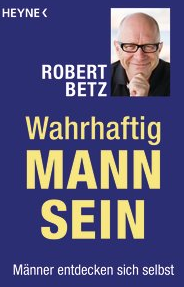 英文书名：Truly Being a Man: Discover your own way         德文书名：Wahrhaftig Mann sein作    者：Robert Betz   出 版 社：Verlagsgruppe Random House GmbH       代理公司：ANA/ Susan Xia 页    数：320页出版时间：2018年7月代理地区：中国大陆、台湾审读资料：电子稿类    型：励志内容简介：真正成为一个男人：发现你自己的方式给男性的生活建议书——修订和扩展“男人什么时候是男人？”探究男人的生活并不是什么新鲜事，但只要想想畅销书作家罗伯特·贝茨（Robert Betz）的答案就知道了。没有不确定和自我怀疑，而是他为现代人提供了一种自我价值感和自由去拥抱作为一个男人的真正本质。这本书对每个人都是必不可少的。但是任何一个读过这本书的女人都会以新的方式开始看到她的男人以及所有其他男人……完全修订和扩展了畅销书《男人变成了男人》的平装本！作者简介：罗伯特·贝茨（Robert Betz）是德国最成功的演说家和研讨会领袖之一。这位全面的生活老师和心理学家遵循他自己独特的治疗方法。他在国际上举办了许多研讨会并培训治疗师。通过他生动的演讲活动，他本人被广大的公众所熟知。谢谢您的阅读！请将反馈信息发至：夏蕊（Susan Xia）安德鲁·纳伯格联合国际有限公司北京代表处北京市海淀区中关村大街甲59号中国人民大学文化大厦1705室邮编：100872电话：010-82504406传真：010-82504200Email：susan@nurnberg.com.cn 网址：http://www.nurnberg.com.cn
微博：http://weibo.com/nurnberg豆瓣小站：http://site.douban.com/110577/